FM-трансмиттер на STM32F100 и KT0803KРуководство по пользованию1. Внешний вид устройства: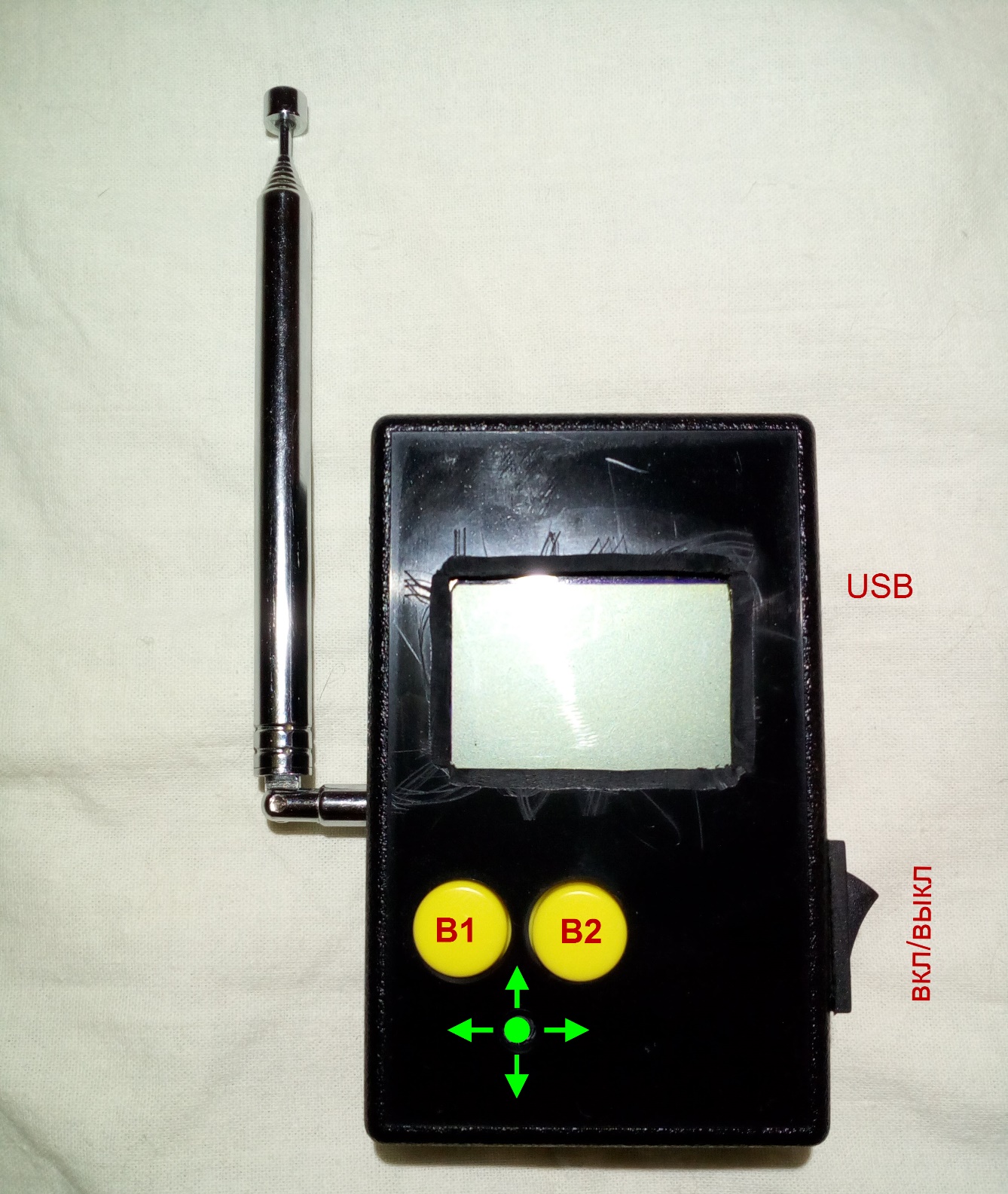 Назначение кнопок:В1 – для выбора изменяемых настроек на главном экране;В2 – для включения/выключения вещания;○ – для вызова меню или возврата к главному экрану;˂ - для возврата в предыдущее меню; при нажатии на главном экране уменьшает частоту вещания на 0,05 МГц (без использования пресетов) или загружает предыдущий пресет;˃ - для входа в подменю или подтверждения изменений / сохранения; при нажатии на главном экране увеличивает частоту вещания на 0,05 МГц (без использования пресетов) или загружает следующий пресет;˄ - для перемещения по пунктам меню; при нажатии на главном экране изменяет выбранную с помощью кнопки В1 настройку или включает/выключает режим пресетов;˅ - для перемещения по пунктам меню; при нажатии на главном экране изменяет выбранную с помощью кнопки В1 настройку или включает/выключает режим пресетов.2. Главный экран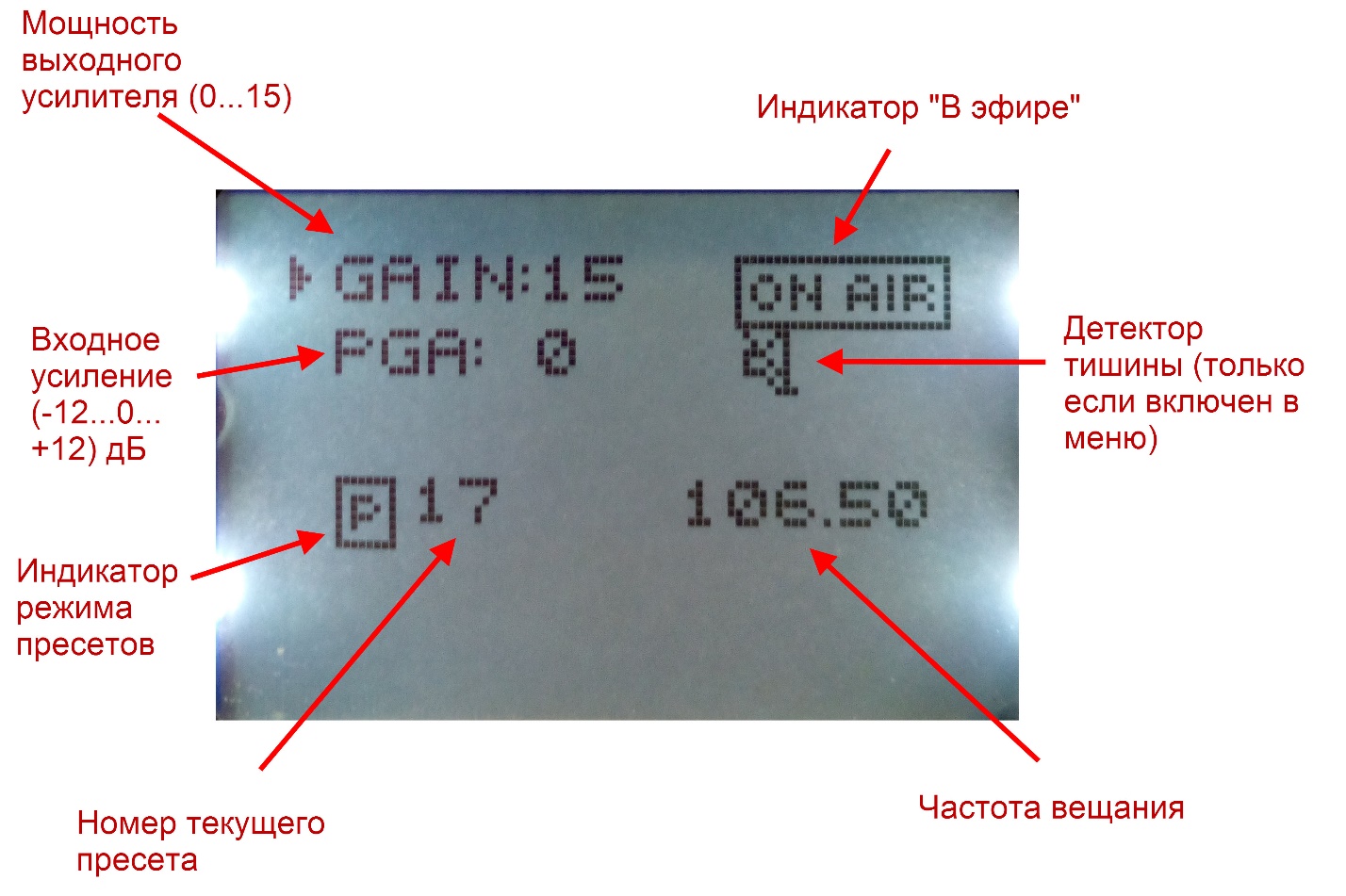 3. Меню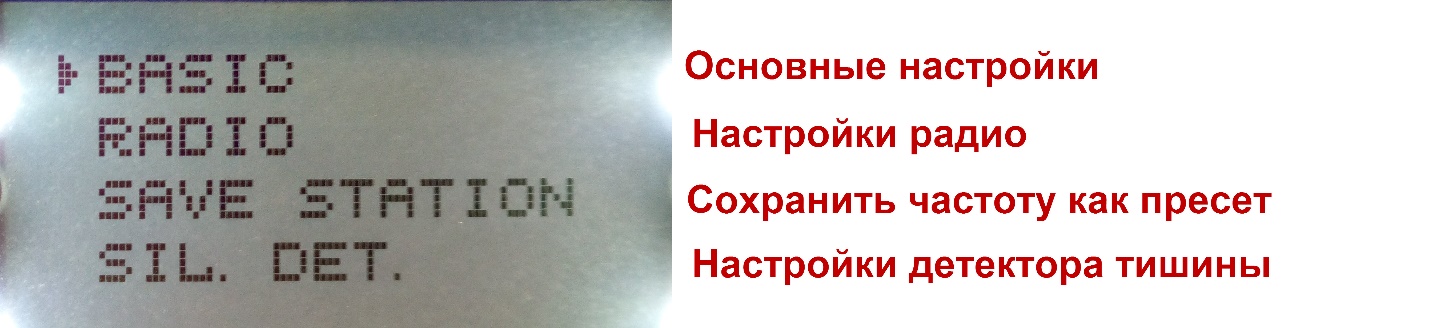 Для использования пунктов меню нужно нажать >. 4. Основные настройки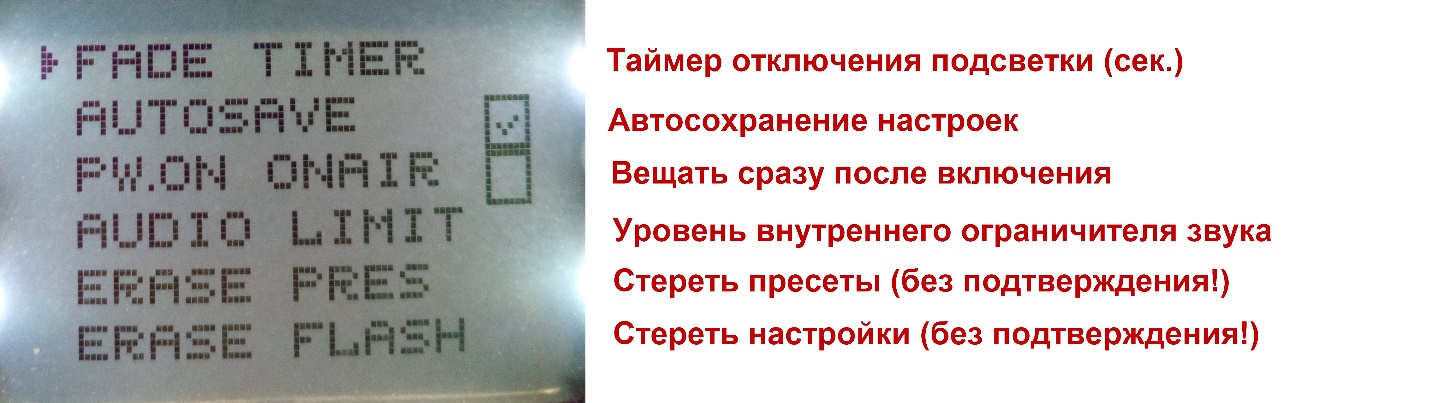 Пункты, содержащие чекбоксы, не содержат подменю. Чекбокс снимается и устанавливается кнопкой >. Также подменю нет у пунктов стирания пресетов и настроек.5. Регулировка таймера отключения подсветки и других количественных параметров (ограничителя звука, уровней детектора тишины …)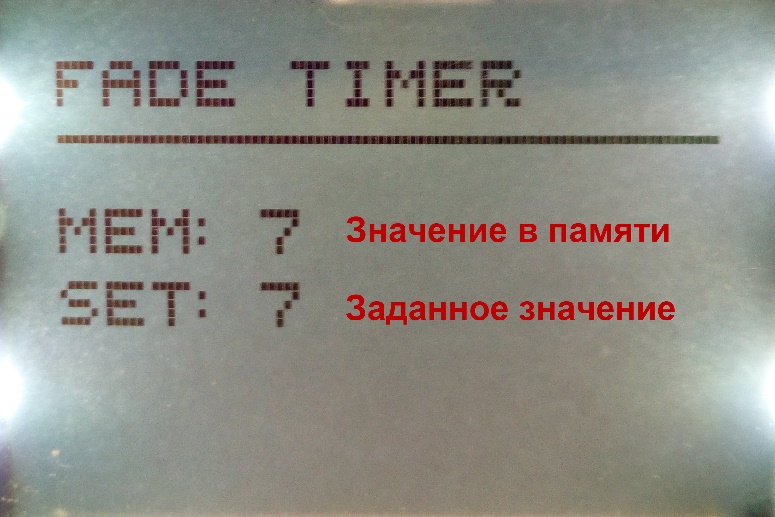 Значение изменяется кнопками ˄ и ˅. Изменение длительности происходит сразу после изменения (для возможности оценить). Для сохранения нажмите >. При нажатии < или ○ значение будет повторно загружено из Flash-памяти.6. Меню настроек радио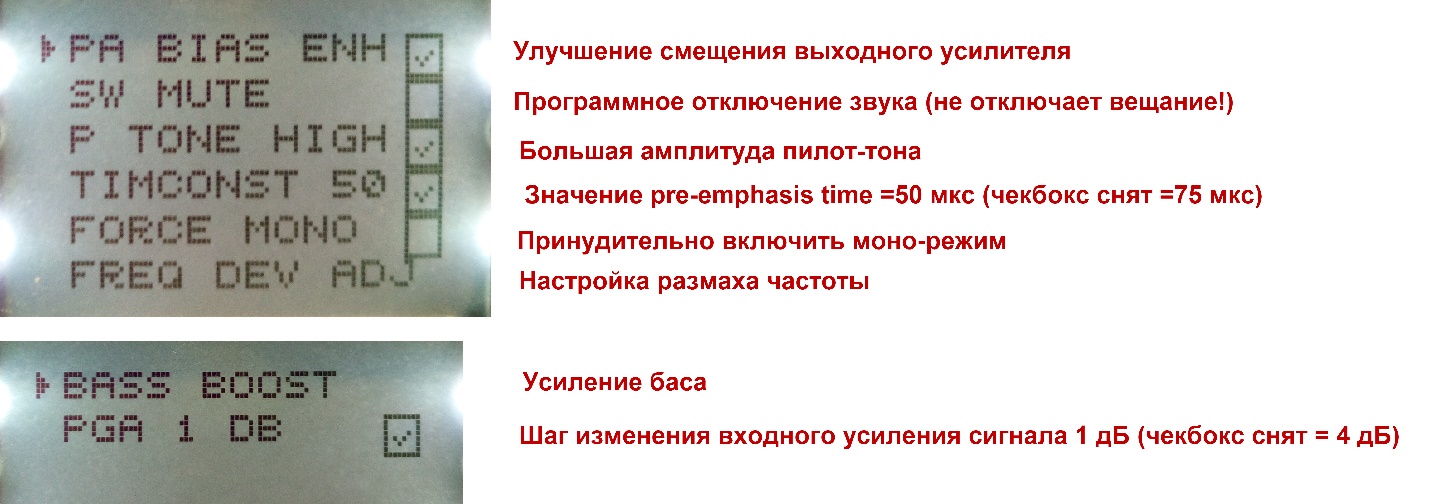 7. Меню настроек детектора тишины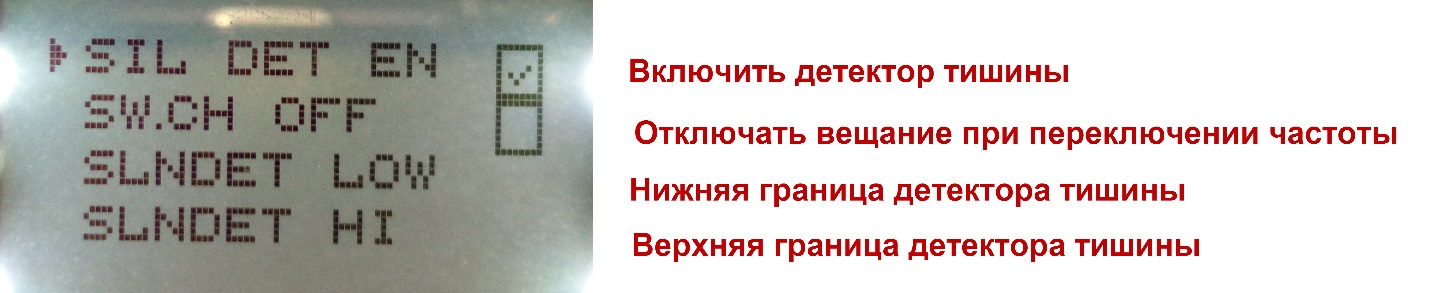 